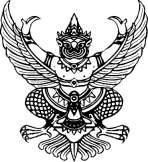 บันทึกข้อความส่วนราชการ  โรงเรียนสัตหีบวิทยาคม อำเภอสัตหีบ จังหวัดชลบุรี
ที่...........................................................                                  วันที่.....................................................................
เรื่อง  ขออนุญาต/อนุมัติ ดำเนินการตามตามแผนปฏิบัติการโรงเรียนสัตหีบวิทยาคม
เรียน  ผู้อำนวยการโรงเรียนสัตหีบวิทยาคม
	    เนื่องด้วยข้าพเจ้า(นาย/นาง/นางสาว.........................................................................................ตำแหน่ง.............................รับผิดชอบงาน/กลุ่มสาระฯ.........................................................................ได้เสนอโครงการ....................................................................กิจกรรม......................................................จำนวนงบประมาณที่ได้รับจัดสรร..........................บาท (....................................................)การจัดกิจกรรมครั้งนี้กลุ่มเป้าหมายคือ...............................................................................เพื่อดำเนินงานตามโครงการ/กิจกรรมดังกล่าวจึงขออนุญาตจัดกิจกรรม โดยมีรายละเอียดการจัดกิจกรรมดังนี้
                1. .............................................................................................................................
                2. .............................................................................................................................
                3. .............................................................................................................................
                4. .............................................................................................................................
                5. .............................................................................................................................
               ข้าพเจ้ามีความประสงค์ขออนุมัติใช้งบประมาณจำนวน....................................บาท รายละเอียดตามเอกสารแนบท้าย               เมื่อใช้งบประมาณครั้งนี้แล้ว (   ) คงเหลืองบประมาณ 		จำนวน .............................................บาท
                                                 (   ) เงินที่ขอใช้เกินที่ได้รับจัดสรร 	จำนวน ............................................บาท
               
               จึงเรียนมาเพื่อโปรดพิจารณา				           ลงชื่อ ....................................................................... ผู้รับผิดชอบกิจกรรม
                                                                 (......................................................................)
                                                                   ลงชื่อ ....................................................................... ผู้รับผิดชอบโครงการ
                                                                 (......................................................................)
                                                                  ลงชื่อ ....................................................................... รองผู้อำนวยการกลุ่มบริหารงาน........................
                                                                 (......................................................................)
การตรวจสอบจากเจ้าหน้าที่แผนงานขอเสนอชื่อผู้ตรวจ 1. ................................................................
                       2. ................................................................
                       3. ................................................................1. เป็นไปตามแผนปฏิบัติการโรงเรียน(   ) มีในแผนปฏิบัติการหน้า................(   ) ไม่มีในแผนปฏิบัติการ                2. ที่มาของบประมาณที่ขอใช้(   ) เงินอุดหนุน   	      (    ) เงินระดมทรัพย์(   ) เงินกิจกรรม          (   ) เงินรายได้สถานศึกษา          
 ลงชื่อ                    (นางสาวดวงดาว   หน่อแก้ว)                         เจ้าหน้าที่แผนงานขอความเห็นของหัวหน้าแผนงาน     (    ) เห็นสมควรอนุมัติ     (    ) ไม่สมควรอนุมัติ
            เนื่องจาก.....................................................................     .............................................................................................     (    ) โปรดพิจารณา              ลงชื่อ                         (นางจารุวรรณ  โดยอาษา)                          หัวหน้าแผนงานโรงเรียนเจ้าหน้าที่พัสดุ    ความคิดเห็นเจ้าหน้าที่พัสดุได้ตรวจสอบแล้ว เห็นสมควร(   ) จัดซื้อ…………………………….….ครั้งนี้เป็นเงิน..........................บาท(   ) จัดจ้าง....................................ครั้งนี้เป็นเงิน..........................บาท(   ) อื่น ๆ...........................................................................    	 ...........................................................................               ลงชื่อ                            (นางอทิตยา  หิรัญวงศ์)                                หัวหน้าเจ้าหน้าที่พัสดุเจ้าหน้าที่การเงิน     เห็นสมควรอนุมัติ     (   ) เงินอุดหนุน
     (   ) เงินกิจกรรมพัฒนาผู้เรียน     (   ) เงินรายได้สถานศึกษา
     (   ) เงินระดมทรัพย์     (   ) อื่น ๆ ...........................................................................
                   ลงชื่อ                           (นางสาวสุรินทร์พร  ดินวงศ์)                              หัวหน้าเจ้าหน้าที่การเงินความเห็นของรองผู้อำนวยการกลุ่มบริหารงานบุคคล การเงิน และสินทรัพย์ (   ) เห็นสมควรอนุมัติ            (   ) ไม่เห็นสมควรเนื่องจาก ........................................................................ (   ) โปรดพิจารณา              ลงชื่อ
                           (นางจินตนา  จูมสีสิงห์)รองผู้อำนวยการกลุ่มบริหารงานบุคคล การเงินและสินทรัพย์ความเห็นของผู้อำนวยการโรงเรียน(   ) อนุมัติ(   ) ไม่อนุมัติ เนื่องจาก .......................................................      ......................................................................................ลงชื่อ
                          (นางณัฐชา  จันทร์ดา)ผู้อำนวยการโรงเรียนสัตหีบวิทยาคม............/............../..............ที่รายการจำนวนหน่วยราคา/หน่วยจำนวนเงิน (บาท)จำนวนเงิน (บาท)จำนวนเงิน (บาท)จำนวนเงิน (บาท)จำนวนเงิน (บาท)ที่รายการจำนวนหน่วยราคา/หน่วยค่าตอบแทนค่าใช้สอยค่าวัสดุค่าครุภัณฑ์รวมรวมทั้งสิ้นรวมทั้งสิ้นรวมทั้งสิ้นรวมทั้งสิ้น